MINISTERE DE L’ENSEIGNEMENT SUPERIEUR             REPUBLIQUE DU MALIET DE LA RECHERCHE SCIENTIFIQUE                     Un Peuple – Un But – Une Foi *******************                                               *************SECRETARIAT GENERAL        *************Centre National des Œuvres Universitaires *************** 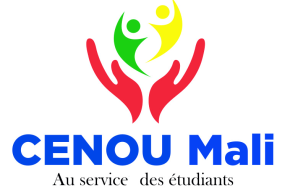 AOO N° 0741/T-20211. Le Centre National des Œuvres universitaires, dispose des fonds sur le budget de l’État de l’exercice 2021, afin de financer, les travaux de construction d’un dortoir R+4 de 1 080 places pour l’Université de Ségou, en quatre (04) lots et à l’intention d’utiliser une partie de ces fonds pour effectuer des paiements au titre du Marché.2. Le Centre National des Œuvres universitaires sollicite des offres fermées de la part de candidats éligibles et répondant aux qualifications requises pour réaliser les travaux suivants : les travaux de construction d’un dortoir R+4 de 1 080 places pour l’Université de Ségou, en quatre (04) lots :lot n° 1: Travaux de construction du bloc dortoir en R+4 (Gros œuvres) ;lot n°2 : Travaux de construction du bloc dortoir en R+4 (Second œuvres) ;lot n°3 : Bloc de cuisine, bloc local garde, parking couvert (motos au nombre de deux), parking autos, buanderie, espace vert (cour intérieure dortoir),  voirie (cour intérieure dortoir), bloc infirmerie, bloc restaurant, bloc centre commercial, adduction d’eau (château  d’eau+ forage),  bloc local transfo type EDM, bloc local groupe électrogène, zone sportive composée de : Terrain de foot ball, Terrain de basket ball, Terrain de tennis, Terrain de hand ball et Terrainde volley ball, ; clôture (cour dortoir) ; traitement des eaux usées, exécution de collecteurs, réseau électrique (moyenne tension MT) ;   lot n°4 : Voie d’accès au site de 300ha. 3. La passation du Marché sera conduite par Appel d’offres ouvert tel que défini dans le Code des Marchés publics à l’article 50, et ouvert à tous les candidats éligibles. 4.Les candidats intéressés peuvent obtenir des informations auprès du Service des Finances et du Matériel du Centre National des Œuvres Universitaire, sis à la Cité Universitaire de Kabala, Tel : 20 71 96 88 – 20 71 96 89/ Email cenoudg@yahoogroupes.fr, et prendre connaissance des documents d’Appel d’offres à l’adresse mentionnée ci-après Centre National des Œuvres Universitaire, sis à la Cité Universitaire de Kabala, Tel : 20 71 96 88 – 20 71 96 89/ Email cenoudg@yahoogroupes.frde 08h à 16h. 5. Les exigences en matière de qualifications sont :Capacité financière :Le Soumissionnaire doit fournir la preuve écrite qu’il satisfait aux exigences ci-après :Accès à des financements tels que des avoirs liquides, lignes de crédit, autres que l’avance de démarrage éventuelle, à hauteur de:500 000 000 FCFA par lot pour les anciennes sociétés,;les bilans, extrait des bilans et comptes d’exploitation des années (2018, 2019 et 2020) certifiés par un expert-comptable ou attestés par un comptable agréé inscrit au  tableau de l’ordre. Sur ces bilans doit figurer la mention suivante apposée par le service compétent des Impôts « Bilan ou extrait de bilans conformes aux déclarations souscrites au service des impôts » ;Les Etats Financiers et le Chiffre d’Affaire moyen des années 2018, 2019 et 2020 au moins égal au montant à : lot 1 et lot 3 : 1 000 000 000F CFA chacun ; lot 2 et lot 4 : 500 000 000 F CFA chacun ;            -conformément à l’article 4.4 de l’arrêté N°2015-3721/MEF-SG du 22 octobre2015, fixant les modalités d’application du Décret N° 2015 -0604-P-RM du 25 septembre 2015 portant code des marchés publics et des délégations de service public « les sociétés ou entreprises nouvellement créées et dont la date d’établissement du premier bilan n’est pas arrivée à la date de dépôt des offres,  doivent fournir une ligne de crédit d’un montant  au moins égal à 500 000000FCFA» par lot .par contre, les sociétés ou entreprises nouvelles qui pour une raison justifiée ne sont pas en mesure de fournir le bilan des trois (03) dernières années, doivent fournir en plus du bilan de l’année disponible une ligne de crédit d’un montant au moins égal à 500 000 000 FCFA par lot» , toute fois pour l’appréciation des expériences, la candidature de ces entreprises doit être examinée au regard des capacités professionnelles et techniques, notamment par le biais des expériences et références obtenues par dirigeants ou leurs collaborateurs;Capacité technique et expérienceLe Soumissionnaire doit prouver, documentation à l’appui qu’il satisfait aux exigences de capacité technique ci-après :avoir exécuté deux (02) marchés similaires d’une valeur au moins égal à 1 000 000 000 pour les lots 1 et 3 ; et 200 000 000 pour les lots 2 et 4au cours des cinq (05) dernières années (2016 à 2020), accompagnés des copies des pages de garde et des pages de signatures, des  attestations de bonne exécution et  des procès-verbaux de réception provisoire ou définitive. Voir le DPAO pour les informations détaillées. 6. Les candidats intéressés peuvent consulter gratuitement le dossier d’Appel d’offres complet contre paiement d’une somme non remboursable de deux cent mille (200 000 FCFA) à l’adresse mentionnée ci-après Service des Finances et du Matériel du Centre National des Œuvres Universitaire, sis à la Cité Universitaire de Kabala, Tel : 20 71 96 88 – 20 71 96 89 cenoudg@yahoogroupes.fr. La méthode de paiement sera en numéraire.7. Les offres devront être soumises à l’adresse ci-après, Centre National des Œuvres Universitaire, sis à la Cité Universitaire de Kabala, Tel : 20 71 96 88 – 20 71 96 89/ Email cenoudg@yahoogroupes.fr au plus tard le vendredi 01 octobre 2021 à 11heures 00mn. Les offres qui ne parviendront pas aux heures et date ci-dessus, indiquées, seront purement et simplement rejetées et retournées sans être ouvertes.8. Les offres doivent comprendre une garantie de soumission, d’un montant de :Lot 1 : 32 000 000 FCFALot 2 : 13 200 000FCFALot 3 : 32 000 000 FCFALot 4 : 13 200 000 FCFA9. Les Soumissionnaires resteront engagés par leur offre pendant une période de quatre vingt dix jours (90 jours) à compter de la date limite du dépôt des offres comme spécifié au point 19.1 des IC et au DPAO.10. Les offres seront ouvertes en présence des représentants des soumissionnaires qui souhaitent assister à l’ouverture des plis le vendredi 01 octobre 2021 à 11heures 00mn à l’adresse suivante : Le Centre National des Œuvres Universitaires sis à la Cité Universitaire de Kabala.                                                                                   Bamako, le                                                                                                Le Directeur Général                                                                             Col. Major Ousmane DEMBELE